ЗАКЛЮЧЕНИЕо результатах проведения общественных обсуждений  по предоставлению разрешения на условно разрешенный вид использования земельного участка в н.п. Горки Ратицкиеп. Волот                                                                                                                                                                                                                                   26.05.2021г.Наименование проекта, рассмотренного на общественных обсуждениях:постановление Администрации Волотовского муниципального округа «О предоставлении разрешения на условно разрешенный вид использования земельного участка или объекта капитального строительства».Реквизиты протокола общественных обсуждений, на основании которого подготовлено заключение о результатах общественных обсуждений:протокол заседания комиссии по вопросам градостроительной деятельности Волотовского муниципального округа по проведению общественных обсуждений по предоставлению разрешения на условно разрешенный вид использования земельного участка или объекта капитального строительства от 26.05.2021г. № 11.Содержание внесенных предложений и замечаний участников общественных обсуждений с разделением:Предложения и замечания граждан, являющихся участниками общественных обсуждений и постоянно проживающих на территории, в пределах которой проводятся общественные обсуждения:по проекту «О предоставлении разрешения на условно разрешенный вид использования земельного участка или объекта капитального строительства» - не поступали.3.2.Предложения и замечания иных участников общественных обсуждений:«О предоставлении разрешения на условно разрешенный вид использования земельного участка или объекта капитального строительства» – не поступали.4. Выводы по результатам общественных обсуждений:1)Общественные обсуждения считать состоявшимися.2) Направить проект постановления Администрации Волотовского муниципального округа «О предоставлении разрешения на условно разрешенный вид использования земельного участка или объекта капитального строительства»  Главе муниципального округа для принятия решения об утверждении.Председатель Комиссии      С.В. ФедоровЗАКЛЮЧЕНИЕо результатах проведения общественных обсуждений по предоставлению разрешения на условно разрешенный вид использования земельного участка в н.п. Славитиноп. Волот                                                                                                                                                                                                                                    26.05.2021г.Наименование проекта, рассмотренного на общественных обсуждениях:постановление Администрации Волотовского муниципального округа «О предоставлении разрешения на условно разрешенный вид использования земельного участка или объекта капитального строительства».Реквизиты протокола общественных обсуждений, на основании которого подготовлено заключение о результатах общественных обсуждений:протокол заседания комиссии по вопросам градостроительной деятельности Волотовского муниципального округа по проведению общественных обсуждений по предоставлению разрешения на условно разрешенный вид использования земельного участка или объекта капитального строительства от 26.05.2021г. № 12.Содержание внесенных предложений и замечаний участников общественных обсуждений с разделением:Предложения и замечания граждан, являющихся участниками общественных обсуждений и постоянно проживающих на территории, в пределах которой проводятся общественные обсуждения:по проекту «О предоставлении разрешения на условно разрешенный вид использования земельного участка или объекта капитального строительства» - не поступали.Предложения и замечания иных участников общественных обсуждений:«О предоставлении разрешения на условно разрешенный вид использования земельного участка или объекта капитального строительства» – не поступали.4. Выводы по результатам общественных обсуждений:1)Общественные обсуждения считать состоявшимися.2) Направить проект постановления Администрации Волотовского муниципального округа «О предоставлении разрешения на условно разрешенный вид использования земельного участка или объекта капитального строительства»  Главе муниципального округа для принятия решения об утверждении.Председатель Комиссии      С.В. ФедоровЗАКЛЮЧЕНИЕо результатах проведения общественных обсуждений по предоставлению разрешения на условно разрешенный вид использования земельного участка в н.п. Соловьёвоп. Волот                                                                                                                                                                                                                                      26.05.2021г.Наименование проекта, рассмотренного на общественных обсуждениях:постановление Администрации Волотовского муниципального округа«О предоставлении разрешения на условно разрешенный вид использования земельного участка или объекта капитального строительства».Реквизиты протокола общественных обсуждений, на основании которого подготовлено заключение о результатах общественных обсуждений:протокол заседания комиссии по вопросам градостроительной деятельности Волотовского муниципального округа по проведению общественных обсуждений по предоставлению разрешения на условно разрешенный вид использования земельного участка или объекта капитального строительства от 26.05.2021г. № 13.Содержание внесенных предложений и замечаний участников общественных обсуждений с разделением:Предложения и замечания граждан, являющихся участниками общественных обсуждений и постоянно проживающих на территории, в пределах которой проводятся общественные обсуждения:по проекту «О предоставлении разрешения на условно разрешенный вид использования земельного участка или объекта капитального строительства» - не поступали.3.2.Предложения и замечания иных участников общественных обсуждений:«О предоставлении разрешения на условно разрешенный вид использования земельного участка или объекта капитального строительства» – не поступали.4. Выводы по результатам общественных обсуждений:1)Общественные обсуждения считать состоявшимися.2) Направить проект постановления Администрации Волотовского муниципального округа «О предоставлении разрешения на условно разрешенный вид использования земельного участка или объекта капитального строительства»  Главе муниципального округа для принятия решения об утверждении.Председатель Комиссии      С.В. ФедоровИЗВЕЩЕНИЕАдминистрация Волотовского муниципального округа в соответствии со статьей 39.18 Земельного кодекса Российской Федерации сообщает о возможном предоставлении в аренду земельного участка из земель населенных пунктов площадью 511 квадратных метров с кадастровым номером 53:04:0010513:66, расположенного по адресу: Российская Федерация, Новгородская область, Волотовский муниципальный округ, п. Волот, ул. Ташкентская, з/у 4в,вид разрешенного использования - для ведения личного подсобного хозяйства.Граждане, заинтересованные в предоставлении вышеуказанного земельного участка вправе  подать заявление (образец заявления прилагается) о намерении участвовать в аукционе на право заключения договора аренды земельного участка.Заявления принимаются в письменной форме в течение тридцати дней со дня официального опубликования настоящего извещения по рабочим дням по адресу: Новгородская обл., Волотовский р-н, п. Волот, ул. Комсомольская, д.17, лит. Б.в ГОАУ “Многофункциональный центр предоставления государственных и муниципальных услуг” (пн. 8.30 – 14.30, вт., ср., чт., пт.: 8.30 – 17.30; сб.: 9.00 -15.00 (кроме праздничных дней), либо по адресу: Новгородская обл., Волотовский р-н, п. Волот, ул. Комсомольская, д.38, каб. 206 (КУМИ) (вт., чт. с 10.00-12.30 и с 14.00-17.00), в Администрации Волотовского муниципального округа.Способ подачи заявления: в виде бумажного документа непосредственно при личном обращении, или в виде бумажного документа посредством почтового отправления. Дата окончания приёма заявлений – 24.06.2021 года.Ознакомиться со схемой расположения земельного участка заинтересованные лица могут по адресу: Новгородская область, Волотовский район, п. Волот, ул. Комсомольская, д.38, каб. 206 (КУМИ) (вт., чт. с 10.00-12.30 и с 14.00-17.00).В случае поступления в указанный срок заявлений иных граждан о намерении участвовать в аукционе принимается решение о проведении аукциона на право заключения договора аренды земельного участка.Приложение: образец заявления о намерении участвовать в аукционе на право заключения договора аренды земельного участка.                                                    Заявление о намерении участвовать в аукционе Сообщаю о намерении участвовать в аукционе по продаже земельного участка или аукциона на право заключения договора аренды земельного участка (нужное подчеркнуть) площадью ________ кв.м. с кадастровым номером ______________, расположенного по адресу:___________________________Цель предоставления____________________________________________________________________________________________________________к заявлению прилагаются следующие документы:В соответствии со статьей 9 Федерального закона от 27 июля 2006 года № 152-ФЗ «О персональных данных» Подтверждаю свое согласие, а также согласие представляемого мною лица, на обработку персональных данных (сбор, систематизацию, накопление, хранение, уточнение (обновление, изменение), использование, распространение, обезличивание, блокирование, уничтожение персональных данных, а также иных действий, необходимых для обработки персональных данных в рамках предоставления Администрацией муниципальных услуг) и передачу такой информации третьим лицам, в случаях, установленных действующим законодательством, в том числе в автоматизированном режиме.Настоящим подтверждаю, что сведения, указанные в настоящем заявлении, на дату представления заявления достоверны. «_____»_____________________20___г.                                               ____________(подпись)«Волотовские ведомости». Муниципальная газета № 15/1 от 26.05.2021Учредитель: Дума Волотовского муниципального округаУтверждена решением Думы Волотовского муниципального округа 12.11.2020 № 32Главный редактор: Глава муниципального округа А.И.ЛыжовОтпечатано в Администрации Волотовского муниципального округа (Новгородская обл., Волотовский район,п.Волот, ул.Комсомольская, д.38, тел. 881662-61-086, e-mail: adm.volot@mail.ru; веб-сайт: волотовский.рф)Формат А4. Объем 1 п.л. Тираж 25 экз. Распространяется бесплатно.Все выпуски газеты можно найти на официальном сайте Администрации Волотовского муниципального округа. 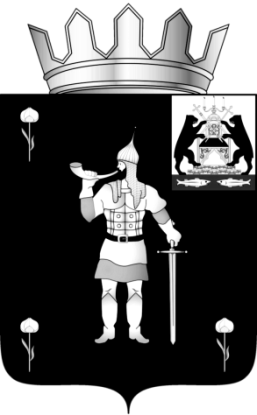 № 15/1 от 26.05.2021№ 15/1 от 26.05.2021муниципальная газетамуниципальная газетаВ Администрацию Волотовского муниципальногоокруга от___________________________________проживающего(ей) по адресу _________________паспорт______________ выдан «     »____________кем________________________________________контактный телефон__________________________действующего по доверенности ________________ в интересах__________________________________проживающего(ей) по адресу __________________паспорт_____________ выдан «     » _____________кем_________________________________________№ п/пНаименование документаКол-во экз.Кол-во листов